Pour tout élément manquant dans le dossier, remplir cette fiche.Informations administrativesNom : Prénom : Date de naissance :   Sexe :    F       G Elément(s) manquant(s) au dossier de candidatureCocher les élément(s) manquant(s) : Fiche « Avis médical » (Annexe 17.2)Pour les élèves ayant une reconnaissance MDPH, dernière notification de la MDPH et synthèse de l’équipe de suivi et de scolarisation sur le projet de l’élève ou copie du dernier GEVA-Sco. Notification de la CDAPH concernant le domaine scolaire: orientation ULIS, orientation en établissement médico-social, aide humaine, matériel pédagogique adapté… Copie des buletins périodiques issus du LSU pour les élèves de 3e ; copie des bulletins scolaires pour les autres candidats.  Fiche de liaison entre chef d’établissement d’origine et chef d’établissement d’accueil ou tuteur d’entreprise (Annexe 20).  Fiche de positionnement sur les capacités transversales.  Copie des bilans périodiques issus du Livret Scolaire Unique pour les candidats scolarisés enJustifications : expliquer pourquoi le document est manquant. :Autres documents proposés en remplacement : nommer chaque document et expliquer en quoi il remplace le document manquant : Date et signature du représentant légal 1 : Date et signature du représentant légal 2 : Signature du chef d’établissement d’origine : 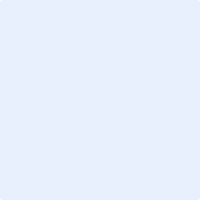 